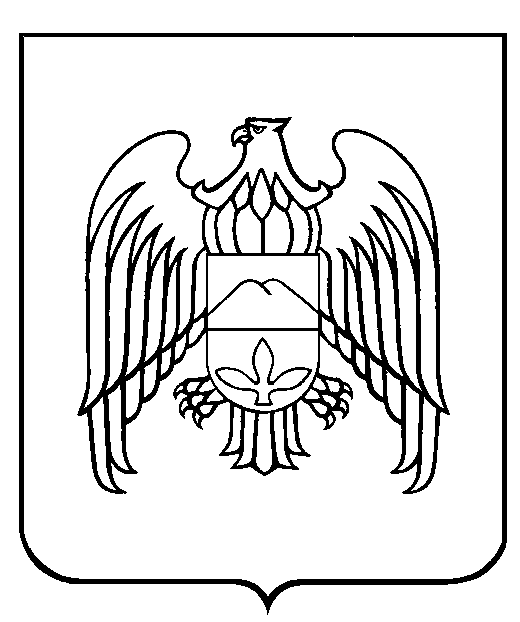 КЪЭБЭРДЕЙ-БАЛЪКЪЭР РЕСПУБЛИКЭМ ЕГЪЭДЖЭНЫГЪЭМКIЭ, ЩIЭНЫГЪЭМКIЭ,  ЩIАЛЭГЪУАЛЭ IУЭХУХЭМКIЭ И МИНИСТЕРСТВЭКЪАБАРТЫ-МАЛКЪАР РЕСПУБЛИКАНЫ БИЛИМ БЕРИУ, ИЛМУ ЭМ ЖАШ ТЁЛЮНЮ ИШЛЕРИ ЖАНЫ БЛА МИНИСТЕРСТВОСУМИНИСТЕРСТВО ОБРАЗОВАНИЯ, НАУКИ И ПО ДЕЛАМ МОЛОДЕЖИ КАБАРДИНО-БАЛКАРСКОЙ РЕСПУБЛИКИП Р И К А З18.09.2015 г.				г. Нальчик  				    № 859 О внесении изменений в состав специалистов, привлекаемых для осуществления всестороннего анализа профессиональной деятельности педагогических работников при Главной аттестационной комиссии Минобрнауки КБР в 2015-2016 учебном году В соответствии с приказом Министерства образования, науки и по делам  молодежи Кабардино-Балкарской Республики от 8 сентября 2015 года № 818 и в связи с внесением изменений в состав специалистов, привлекаемых для осуществления всестороннего анализа профессиональной деятельности педагогических работников при Главной аттестационной комиссии Минобрнауки КБР в 2015-2016 учебном году ПРИКАЗЫВАЮ:1. Исключить из состава специалистов, привлекаемых для осуществления всестороннего анализа профессиональной деятельности педагогических работников при Главной аттестационной комиссии Минобрнауки КБР в 2015-2016 учебном году следующих педагогических работников:Русский язык и литература1. Токбаева Елена Владимировна, МКОУ СОШ №20 г.о. Нальчик 2. Сомгурова Арина Борисовна, МКОУ СОШ Второй Лескен Лескенского  муниципального районаКабардинский язык и литература1. Апажева Марина Хасеновна, МКОУ «Гимназия №13» г.о НальчикМатематика1. Матюхова Людмила Тимофеевна, МКОУ СОШ ст. Солдатской Прохладный муниципальный районИностранный язык1. Хамадокова Аниса Мухамедовна, МКОУ СОШ№9 г.о. БаксанИнформатика1. Маиров Беслан Михайлович, МКОУ СОШ №1 с.п. Старый Черек Урванского муниципального районаФизическая культура1. Шомахов Аслан Хамидбиевич, МКОУ СОШ №4 г.о. БаксанОБЖ1. Бичоев Хасанби Сарабиевич, МКОУ СОШ №6 г.п. Нарткала Урванского муниципального района2. Арахов Анзор Хажмуратович, МКОУ СОШ №1 с.п. Аргудан Лескенского муниципального района2. Включить дополнительно в состав специалистов, привлекаемых для осуществления всестороннего анализа профессиональной деятельности педагогических работников при Главной аттестационной комиссии Минобрнауки КБР в 2015-2016 учебном году следующих педагогических работников:Русский язык и литература1. Борсова Алена Хусеновна, МКОУ СОШ №1 г.п. Чегем Чегемского муниципального района2. Османова Марьяна Магомедовна, МКОУ «Гимназия №13» г.о. Нальчик3. Арамисова Фатима Жилябиевна, МКОУ СОШ №1 с.п. Аргудан Лескенского муниципального районаКабардинский язык и литература1. Ципинова Мадина Аниуаровна, МКОУ «Лицей №2» г.о. НальчикИностранный язык1. Павлова Ирина Валентиновна, МКОУ СОШ №18 г.о. НальчикИнформатика1. Шевченко Ирина Васильевна, МКОУ «Лицей №1» г.п. Нарткала Урванского муниципального районаОБЖ1. Шибзухов Мурат Абдулович, МКОУ «Лицей №1» г.п. Нарткала Урванского муниципального района2. Гоплачев Суфьян Шалауатович, ГКОУ КШИ с.п. Бабугент Минобрнауки КБРФизическая культура1.Вороков Владимир Мухамедович, МКОУ СОШ №2 с.п. Псыгансу Урванского муниципального района;3. Сектору по аттестации педагогических кадров и руководителей образовательных учреждений (Алокова Р.М.) разместить настоящий приказ на официальном сайте Минобрнауки КБР.4. Контроль за исполнением настоящего приказа оставляю за собой.И.о. министра образования, науки и по делам молодежи КБР 						     Кирин А. В.